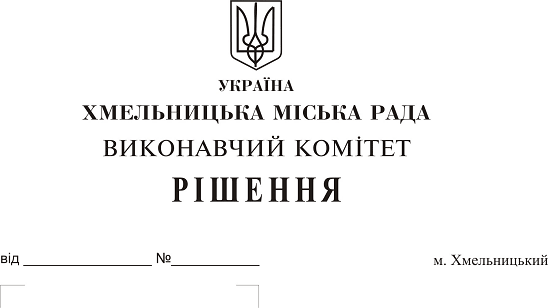 Про внесення змін до рішення виконавчогокомітету від 25.05.2017 № 364     Розглянувши клопотання Департаменту освіти та науки Хмельницької міської ради, у зв’язку із кадровими змінами, керуючись Законом України «Про місцеве самоврядування в Україні», виконавчий комітет міської радиВИРІШИВ:    1. Внести зміни до рішення виконавчого комітету міської ради від 25.05.2017 року № 364 «Про затвердження складу комісії з визначення кандидатів для призначення персональних стипендій Хмельницької міської ради у галузі освіти для обдарованих дітей міста Хмельницького та втрату чинності рішень виконавчого комітету» виклавши додаток у новій редакції (додається).    2. Визнати таким, що втратило чинність  рішення виконавчого комітету від 22.02.2018 року   № 136   «Про  внесення  змін  до  рішення виконавчого  комітету від 25.05.2017 року № 364».    3. Контроль за виконанням рішення покласти на заступника міського голови  Г. Мельник.Міський голова                                                                                                         О. Симчишин                                                                        Додаток до рішення виконавчого комітету                                                                                          від  25.10.2018 року № 839Склад комісії з визначення кандидатів для призначення персональних стипендій Хмельницької міської ради у галузі освіти для обдарованих дітей міста Хмельницького Керуючий справами виконавчого комітету                                                             Ю. СабійВ.о. директора   Департаменту освіти та науки                                                      Л. КорнієцькаГолова комісії:Мельник Галина Леонтіївна– заступник Хмельницького міського голови.Заступник голови комісії:Корнієцька Людмила Віталіївна– в.о. директора Департаменту освіти та науки Хмельницької міської ради.Відповідальний секретар комісії:Бакалюк Наталія Михайлівна– начальник  відділу загальної середньої освіти та виховної роботи Департаменту освіти та науки Хмельницької міської ради;Члени комісії:Губай Світлана Василівна– заступник директора Департаменту освіти та науки Хмельницької міської ради;Дейнега Олександр Олександрович– методист науково-методичного центру Департаменту освіти та науки Хмельницької міської ради;Івасішина Наталія Феліксівна– директор Хмельницької середньої загальноосвітньої школи І-ІІІ ступенів № 21;Оленич Ольга Володимирівна– заступник директора з навчально-виховної роботи Хмельницької середньої загальноосвітньої школи І-ІІІ ступенів № 22 імені Олега Ольжича;Петричко Ірина Петрівна– методист науково-методичного центру Департаменту освіти та науки Хмельницької міської ради;Собко Наталія Анатоліївна– депутат Хмельницької міської ради, директор навчально-виховного комплексу № 6 м. Хмельницького (за згодою);Солтис Наталія Іванівна– методист науково-методичного центру Департаменту освіти та науки Хмельницької міської ради;Ярова Анастасія Вікторівна – головний спеціаліст відділу дошкільної та позашкільної освіти Департаменту освіти та науки Хмельницької міської ради.